CURRICULUM VITAEDUBAI EXPERIENCE: 2 years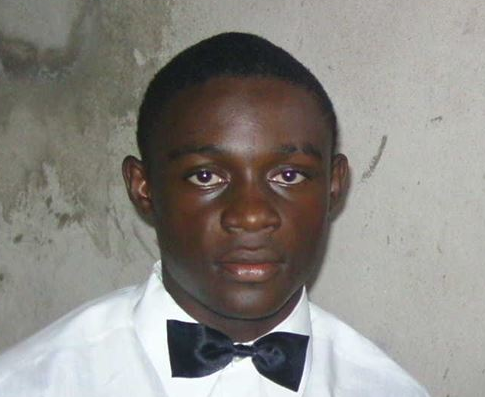 Name:TCHABO D.O.B:Marital status:singleC/o-Tel: +971502360357Nationality: CameroonianE-MAIL: tchabo.344275@2freemail.com COMPUTER NETWORK TECHNICIAN AND TELECOMMUNICATION.LATEST SCHOOLS ATTENDED:D.I.T (Douala Institute of Technology);GUI / ISTA (InstituteUniversities Gulf of Guinea / Higher Institute ofAdvanced Technologies).SCHOOLS PATHWAY.2012-2013: Bachelor of Engineering / Professional Degree in Network andTelecommunication at D.I.T (Douala Institute of Technology)2012-2013: PAME (Higher Diploma in Professional Studies) in Network andTelecommunication GUI (University Institute of the Gulf of Guinea);2009-2010: Baccalauréat D (G.C.E ADVNCED LEVEL) at "Lycée Mongo JOSEPH";2008-2009: Probation Series D "Valley College";2006-2007: BEPC the "college of the Valley";1990-2001: CEPE (First School leaving certificate) at the "Ecole Privée Bilingual and the Source of Boko"PROFESSIONAL EXPERIENCES.September 2014 till November 2016Assistance fitter in Dubai UAEOffice boysecretaryJanuary 2014 to until now:Computer Teacher;Monitor and network technician cyber CYPRORESTechnician computer network MULTITECH CENTERFebruary 2013 to July 2014, trainee at JDDS / Guinness Cameroon S.A.Installation Ncomputing X550 Vspace software;Installation enterprise wired network;Installation of VoIP in the structure.July 2013 to December 2013, an intern at MULTITECH CENTER;Study and realization of a presence simulator;Installing taken networks;Programming in MPLAP.June 2012 to October 2012, an intern at EQUINOXE TV and Radio;Security of the company's computer network;Installation of video and sound; June 2011 to September 2011, an intern at BOUTIQUE REFERENCE.IMPLEMENTATION, MANAGEMENT AND PARAMETER:Wired Network: Design, implementation and management (Wireless).Network security: Installing and managing firewall (firewall).Operating system Windows: 2003 Server, 2000 Professional, XPProfessional.PROFESSIONAL STRENGTHS:Quick adaptation to editing software;Quick adaptation to simulation software;Host DJ party rooms;High reflection capacity;Spirit of increasing creativity;PROFESSIONAL KNOWLEDGE:Computer Knowledge,Packet trace of Knowledge;Knowledge Sony Vegas Pro for video / audio editing;Knowledge of computer hardware;Starting in Photoshop;Experienced in office secretariat;Experienced in computer maintenance,Master Paint;Mastery of Word, PowerPoint, Publisher, Access and Excel;Computer network technician;Computer maintenance technician;COMMUNITY LIFE:Founding member of the A.J.C.P (Youth Association of the POKOSSI City);Secretary General A.C.J.E.D (Community Youth AssociationEnterprising and Dynamic).LANGUAGES:English: speaking; read and write;Urdu: speakingArabic: speaking French: speaking, reading and writing;German: Outstanding study.HOBBIES:Travel, football, music and reading.I said exactly all information given in my CV.